Station 1: 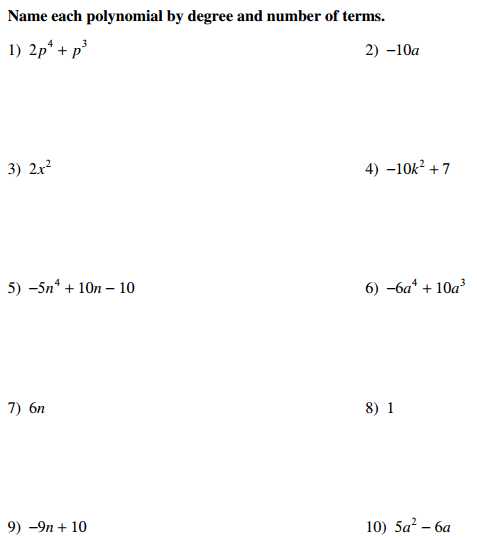 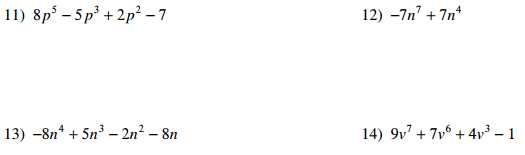 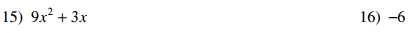 Station 1: Station 2: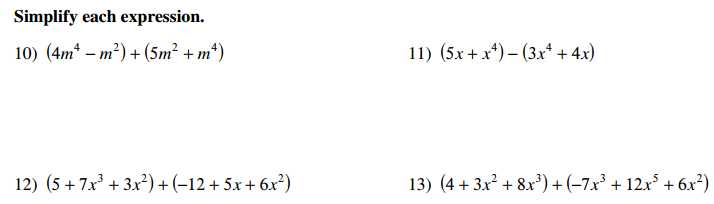 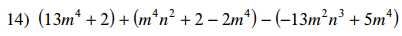 Station 2:Station 3: Multiply each polynomial 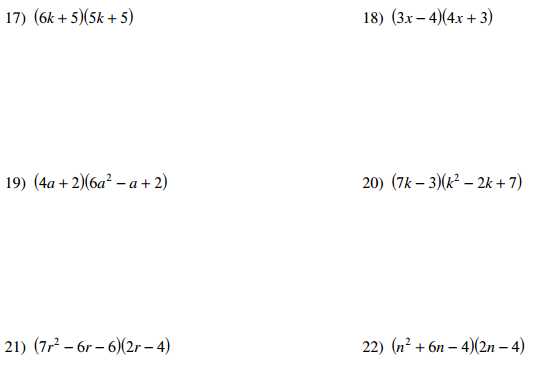 Station 3: Multiply each polynomialStation 4:Multiply each polynomial 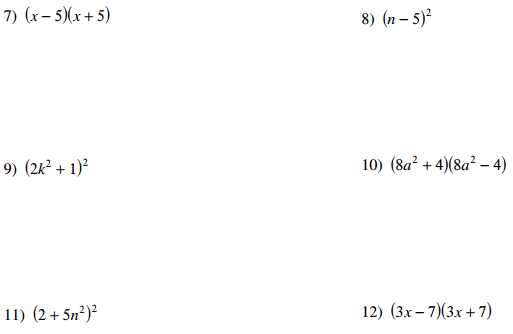 Station 4:Multiply each polynomial Station 5: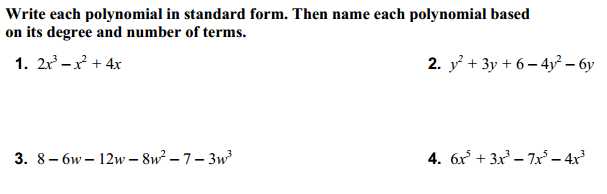 Station 5:Station 5: